Chci být školákem!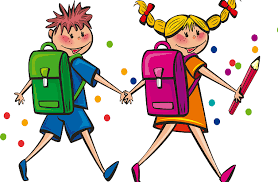 Miniškolička v přírodě pro předškolákyKdy: 22. 3. - 26. 3. 2021Kde: okolí Základní školy Náměšť nad Oslavou, Husova 579Informace najdete na www.zshusova.cz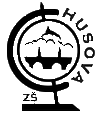 ÚKOL: Jak ovládáš svoji ručku?Měkkou tužkou dokresli zuby pile a dokonči řadu horních kliček.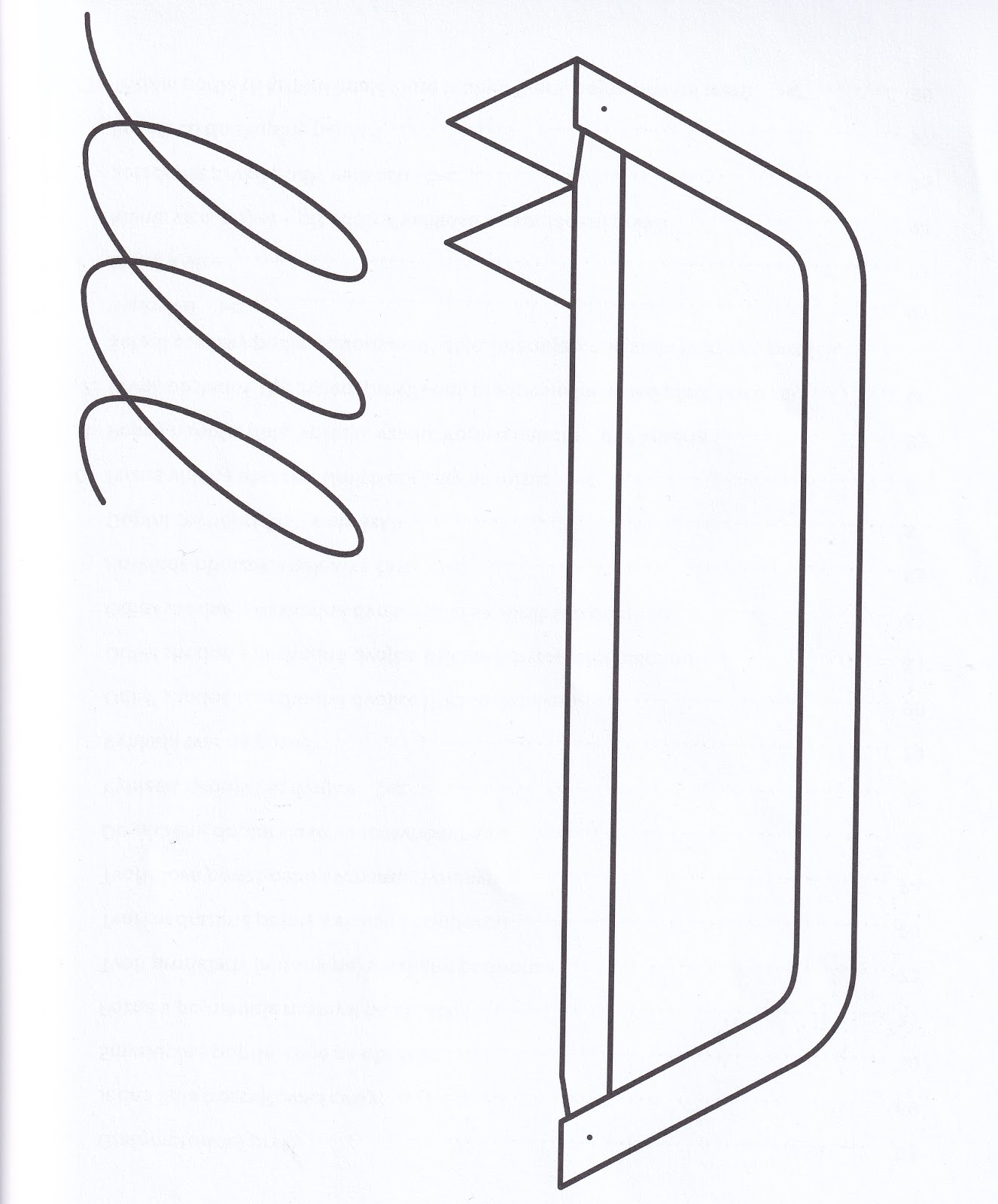 Na tento list papíru namaluj tatínka, strýce nebo dědečka.ÚKOL: Jak se umím obléci…Sám se obleč k pobytu venku, zavaž si boty. Zvládl jsi to? Popros rodiče, aby změřili čas, za který jsi to zvládl a napište jej do hrací karty.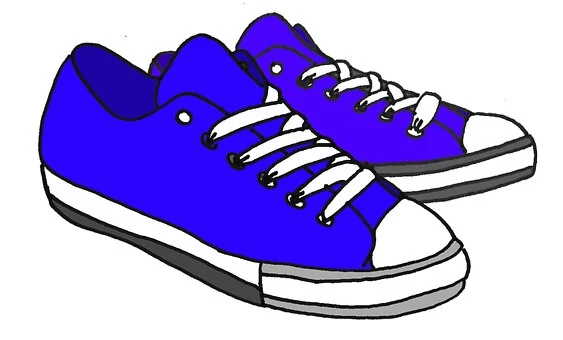 Další úkol hledej na vstupních dveřích do školy:)